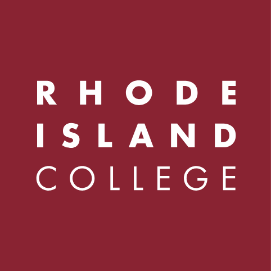 AgendaGraduate Committee MeetingVirtual MeetingOctober 6th, 202310:00am-11:30amCall to OrderProposal (Dr. Julie Hortwitz, Educational Studies)2224_02_FNED_547 Course RevisionReport of the ChairElectionsGraduate Student Committee AppointmentsReport of the Dean of Graduate StudiesOpen DiscussionAdjournment